Αίτηση - Λήψη πιστοποιητικών μέσω webΣτο παρόν εγχειρίδιο περιγράφεται η διαδικασία αίτησης και λήψης πιστοποιητικών από το classweb.Αίτημα Πιστοποιητικού από το portal φοιτητών (classweb)Οι φοιτητές, από το κεντρικό μενού στο classweb, επιλέγουν: Πιστοποιητικά και στη συνέχεια +Αίτημα Πιστοποιητικού. Στο παράθυρο που εμφανίζεται, επιλέγουν το πιστοποιητικό που επιθυμούν (π.χ. Βεβαίωση Σπουδών, Αναλυτική Βαθμολογία κτλ) και τέλος πατάνε το κουμπί "Αίτηση Πιστοποιητικού". 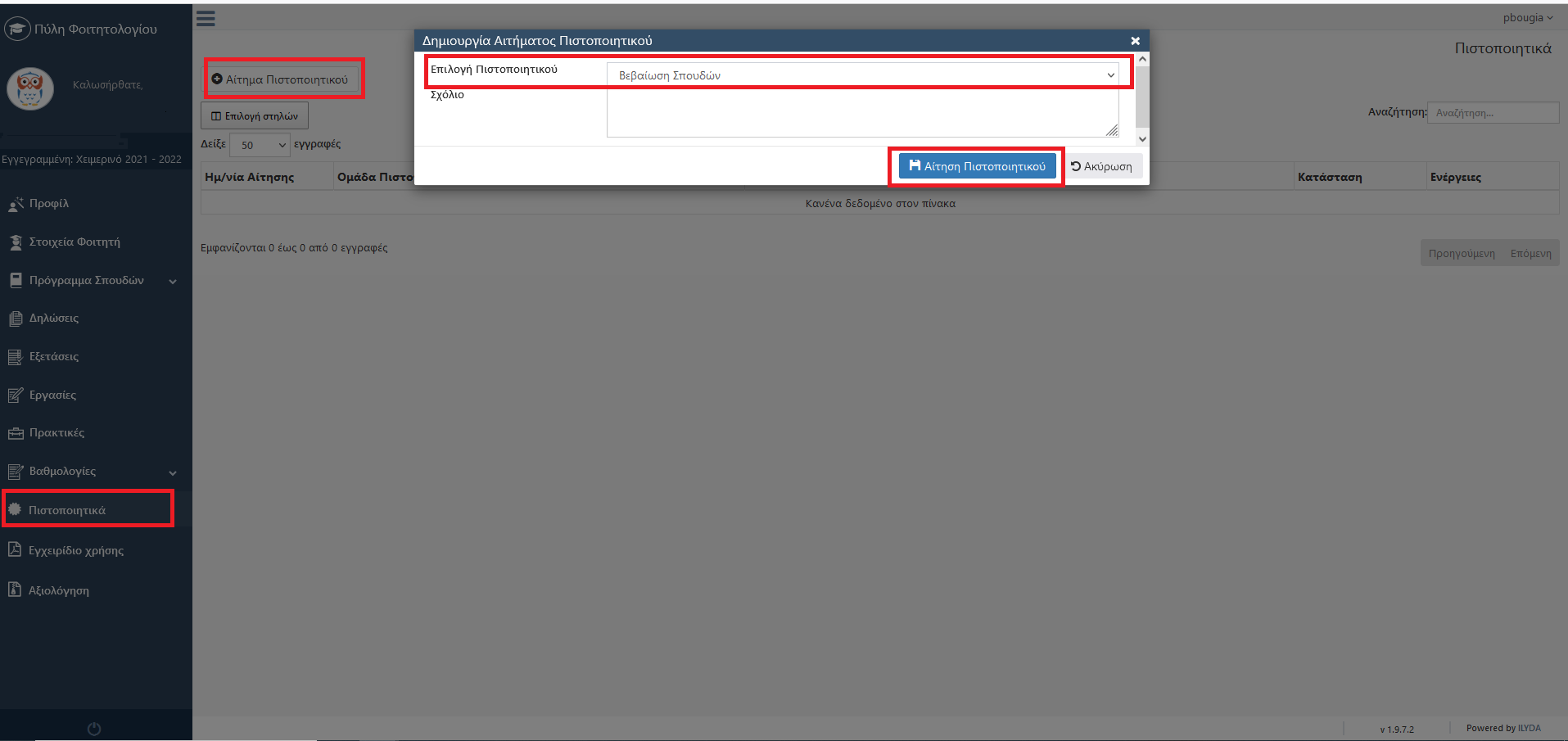 